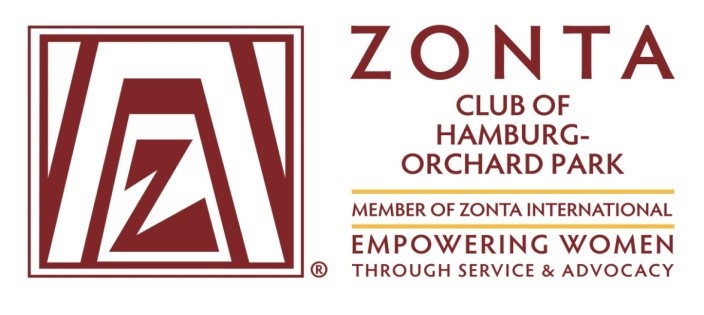 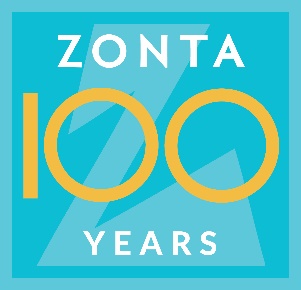 ZONTA OF HAMBURG-ORCHARD PARKHIGH SCHOOL SCHOLARSHIP APPLICATION2021 - 2022 School Year (Confidential)	 Due: April 22, 2022NAME________________________________________________________               To be completed by											Guidance Office:SCHOOL CURRENTLY ATTENDING___________________________												Average: ____________HOMEROOM #_________ PHONE________________CELL_________												Rank:_______________ADDRESS______________________________TOWN________________												GPA:________________BIRTHDATE_________________ E-mail______________________ Date of application_______________	FAMILY INFORMATION:Father’s Occupation: _________________________Employer:___________________________________Mother’s Occupation: ________________________ Employer:__________________________________List the names and ages of siblings:List persons currently living in your home (include siblings attending college)Total Household Income: $__________________________ AnnuallyList any extenuating financial circumstances which the Committee should consider:Name: __________________________________________COLLEGE INFORMATION:Which college do you plan to attend? ___________________________________________________Which course do you plan to pursue? _____________________________________________________Estimated cost per year for your college education:  $_______________________________List any other grants or scholarships you have received (include amounts):EMPLOYMENT INFORMATION:List any work experience you have had (note your current employment, if any):PERSONAL INFORMATION:List school activities in which you have participated:List sports in which you have participated:List any community activities in which you have participated:How have you demonstrated leadership qualities? (offices held, committee work, etc.)Name: _______________________________________In 150 words or less, write a paragraph explaining your interests, purpose for going to college, and your career goals: (You may add an extra sheet if necessary).____________________________________________________________________________________________________________________________________________________________________________________________________________________________________________________________________________________________________________________________________________________________________________________________________________________________________________________________________________________________________________________________________________________________________________________________________________________________________________________________________________________________________________________________________________________________________________________________________________________________________________________________________________________________________________________________________________________________________________________________________________________________________________________Signature: _______________________________________   Date: __________________________________ DEADLINE:  April 22, 2022         		  		RETURN TO GUIDANCE OFFICE